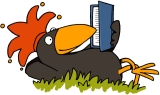 Sommerferien ÖffnungszeitenIn der Zeitvom 08.08. bis 02.09.2022ist geschlossenAusnahmeDonnerstag, 18. und 25. August 2022ist jeweils von 10 bis 12 Uhr geöffnetWir wünschen allen unseren Lesernschöne SommerferienEuer Büchereiteam